

Бесконтактное получение заказа1.Откройте вкладку заказа в мобильном приложении и выберите «получение заказа по QR-коду»;2.Наведите камеру телефона на QR-код на экране постамата;3.Ячейка откроется автоматически, на экране появится стрелка, указывающая направление.*4.Заберите заказ и закройте ячейку.*В случае, если заказ не оплачен, откроется меню оплаты. Выберите удобный способ: наличными или картой и оплатите заказ.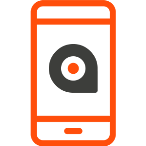 Чтобы воспользоваться услугой, установите и запустите мобильное приложение PickPoint